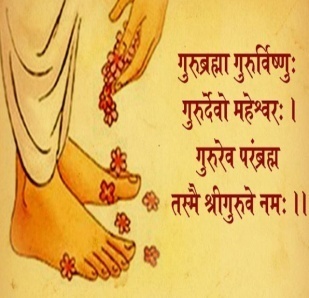 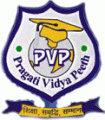 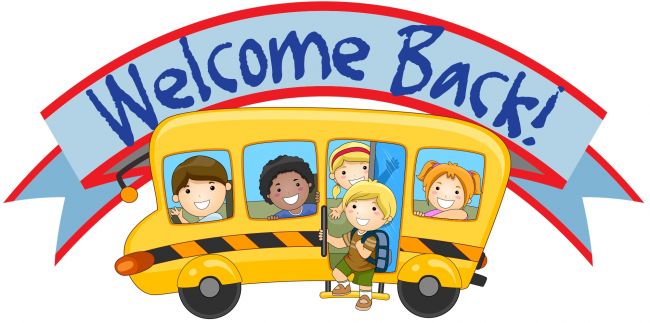 SYLLABUS Eng – Written		Small cursive letters b, c, dHindi- Written	व्यंजन ख, ग, घ, ड, च लिखोMaths- Written	Missing counting 1 to 50, Write counting 1 to 50, What comes after, 			Number name one - 1Eng Rhymes: 	Good night, Humpty Dumptyकविता:			मेरा बस्ता, टेलिफोनMaths-Oral		Counting 1 to 50, Number Name One-1,Two-2, Three-3GK			Fruits name, Vegetable names, Colour namesMusic			Maa Saraswati prayerDance			PK movie song- Aayo reConversation		1. How many days are there in a week?				2. What is the name of our principal madam?			3.Which is the first and last month of the year?			4.Which is the shortest month of the year?Days to remember:1st 1st July Docter’s day 8th July Guru Poornima11th July World Population day26th July Kargil Vijay Diwas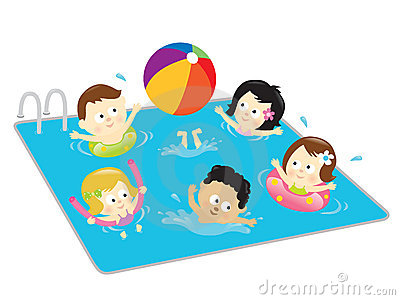 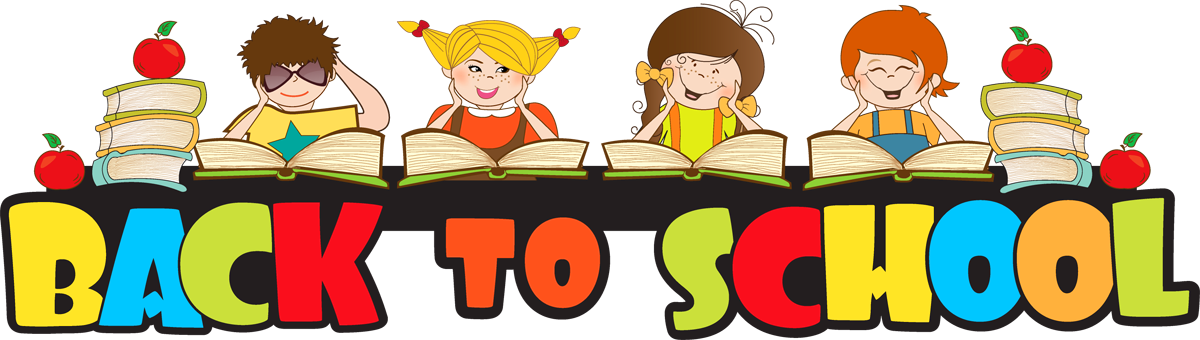 